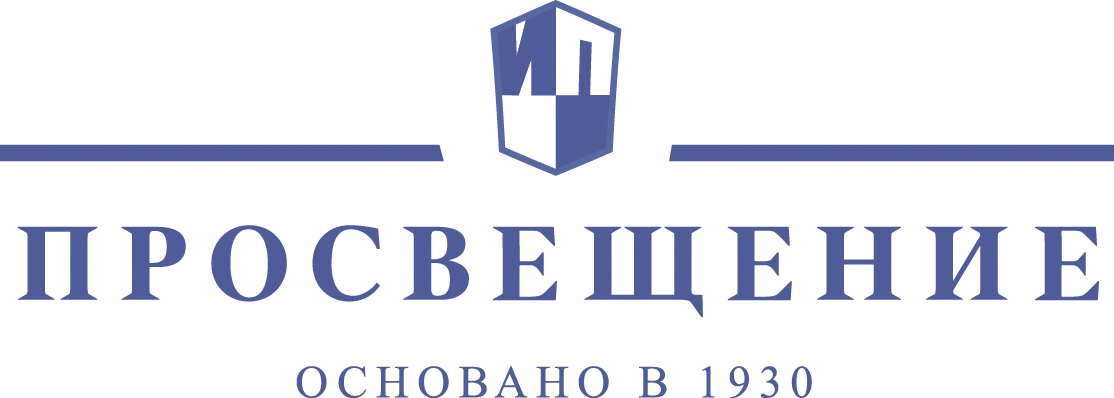 Уважаемые коллеги!Приглашаем вас обсудить вместе с нами важные вопросы: приемы изучения тем в разделе «Политика» («Обществознание») https://events.webinar.ru/12290983/5479553, обучение финансовой грамотности летом https://events.webinar.ru/12290983/5479753, актуальность медицинских профессий в выборе старшеклассниками https://events.webinar.ru/12290983/5479791Будем рады вас видеть!Расписание вебинаров на 13–17 июля 2020 г.13.07.2020 10:30 - 11:30 Обществознание Актуальные приемы изучения тем в разделе «Политика» курса «Обществознание» Лобанов Илья Анатольевич, научный сотрудник Института стратегии развития образования РАО, учитель истории и обществознания https://events.webinar.ru/12290983/547955313.07.2020 11:30 - 12:30 Английский язык  Как помочь ученику 4 класса не забыть английский летом Саломахина Мария Николаевна, методист АО «Издательство «Просвещение»https://events.webinar.ru/12290983/547959513.07.2020 12:30 - 13:30 Немецкий язык Дополнительные пособия к УМК по немецкому языку: как использовать в учебном процессеЛытаева Мария Александровна, соавтор учебников и учебных пособий серий «Вундеркинды Плюс» и «Горизонты» https://events.webinar.ru/12290983/547960313.07.2020 16:30 - 17:30 Биология Методические пособия «Индивидуально-групповая деятельность. 5-9» в помощь учителю биологии Токарева Марина Викторовна, ведущий методист АО «Издательство «Просвещение» https://events.webinar.ru/12290983/547963114.07.2020 10:30 - 11:30 Обществознание Содержательные аспекты преподавания темы «Роль государства в экономике» Григорьев Евгений Александрович, ведущий преподаватель института дополнительного профессионального образования «Международный финансовый центр»https://events.webinar.ru/12290983/547966114.07.2020 11:30 - 12:30 Химия, биология Заботимся о природе: объединяем интересное с полезным. Часть 2 Плечова Ольга Гарриевна, ведущий методист АО «Издательство «Просвещение» https://events.webinar.ru/12290983/547973514.07.2020 12:30 - 13:30 Финансовая грамотность Занимаемся финансовой грамотностью летом. Советы родителям и учителям Дубинина Софья Петровна, методист АО «Издательство «Просвещение»https://events.webinar.ru/12290983/547975314.07.2020 14:30 - 15:30 Биология Экологическое образование и воспитание детей - это не дань моде, а веление времени Токарева Марина Викторовна, ведущий методист АО «Издательство «Просвещение» https://events.webinar.ru/12290983/547977314.07.2020 15:30 - 16:30 Химия Актуальность профессий медицины. Профессиональная ориентация старшеклассников Синдрякова Елена Владимировна, ведущий методист АО «Издательство «Просвещение»https://events.webinar.ru/12290983/547979114.07.2020 16:30 - 17:30 Биология Межпредметные связи в курсе «Биология. 10-11»Токарева Марина Викторовна, ведущий методист АО «Издательство «Просвещение» https://events.webinar.ru/12290983/547980715.07.2020 14:30 - 15:30 Английский язык  Рабочие тетради: возможности использования для самостоятельной работы. (На примере УМК «English» авт. Кузовлев В.П. и др) Дуванова Ольга Викторовна, член авторского коллектива УМК «English» https://events.webinar.ru/12290983/547984915.07.2020 15:30 - 16:30 Биология Перспективные специальности для старшеклассников, увлечённых естественными науками. Какие книги помогут подготовиться? Токарева Марина Викторовна, ведущий методист АО «Издательство «Просвещение» https://events.webinar.ru/12290983/547987115.07.2020 16:30 - 17:30 Биология  Развитие у учащихся навыков самостоятельной работы с учебником и дополнительными источниками информации при обучении биологии Чередниченко Ирина Петровна, автор методических пособий;                                                     Токарева Марина Викторовна, ведущий методист АО «Издательство «Просвещение»https://events.webinar.ru/12290983/547990716.07.2020 14:30 - 15:30 Английский язык  Лето с «Английским в фокусе» Поспелова Марина Давидовна, автор УМК «Английский в фокусе» для начальной школыhttps://events.webinar.ru/12290983/549391716.07.2020 16:30 - 17:30 Английский язык Новый учебник по английскому языку «Вместе» (Team Up!) и развитие навыков 21 века Пластинина Анна Александровна, ведущий методист издательства «Просвещение»https://events.webinar.ru/12290983/549405717.07.2020 10:30 - 11:30 История Исследовательская работа школьников по истории: почему не проект, а исследование? Киреев Вадим Валерьевич, учитель истории ГБОУ Школа №1527  г.Москвы, финалист конкурса Учитель года Москвы - 2019 https://events.webinar.ru/12290983/549412317.07.2020 12:30 - 13:30 Русский язык, литература, химия, биология Правда текста: работа с информацией и ее источником Крюкова Галина Васильевна, ведущий методист АО «Издательство «Просвещение»;Балакирева Елена Петровна, методист-эксперт АО «Издательство «Просвещение»https://events.webinar.ru/12290983/5494549